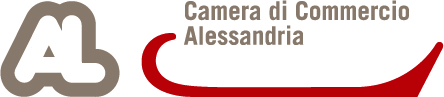 MODULO PER RECLAMI E SUGGERIMENTIGentile Signora, egregio Signore,può compilare questo modulo per segnalare eventuali disservizi, problemi, difficoltà, oppure per inviare suggerimenti e consigli. La ringraziamo in anticipo per la sua collaborazione.La informiamo che tutti i moduli compilati saranno trasmessi al Dirigente del Servizio interessato e che verranno tenuti in considerazione per il miglioramento del servizio.IL MIO RECLAMOIL MIO SUGGERIMENTO/PROPOSTA 		
(barrare la casella)

CCIAA di Alessandria, via Vochieri, 58 – 15121 Alessandriatelefono: 0131 3131  -  fax: 0131 43186 mail:   info@al.camcom.it    -   PEC:   info@al.legalmail.camcom.it Orario Uffici   dal lunedì al venerdì: 08.30 / 12.30 - lunedì e giovedì: 14.30 / 16.30NOTE- 	Il reclamo non sostituisce il ricorso ad altri mezzi di tutela dei propri diritti previsti dalle vigenti disposizioni.- 	Informativa ai sensi dell’art. 13 del Decreto Legislativo 196/2003: “Il trattamento dei suoi dati personali è finalizzato unicamente all’esame della segnalazione e ad informarla sull’esito della sua comunicazione. Il conferimento dei dati non è obbligatorio; l’eventuale rifiuto comporta l’impossibilità di ottenere risposta. Il trattamento sarà effettuato da soggetti incaricati, con l’utilizzo di procedure anche informatizzate, in grado di tutelare e garantire la riservatezza dei dati, secondo quanto previsto dal Decreto Legislativo 30 giugno 2003, n. 196. I dati potranno essere comunicati ad altri Enti solo per i fini istituzionali inerenti l’espletamento della sua richiesta. I responsabili del trattamento sono i Dirigenti di Servizio”.- 	È possibile presentare reclami e suggerimenti anche presso l’ Ufficio di Relazione con il Pubblico. Il modulo è disponibile anche sul sito della Camera di Commercio di AlessandriaNOMECOGNOMEINDIRIZZOTELEFONOE MAILDATAFIRMAOGGETTO: